Text s úlohami XVINemusíte být nadšenými přírodovědci, a přesto se můžete při práci s texty o přírodě hodně naučit. Příroda tady figuruje jen v roli výchozího textu, úlohy ověřují jazykové a čtenářské dovednosti. K tomu, abyste našli v textu jazykové chyby, poznali, jestli informace v textu je, nebo není, našli požadované informace nebo vybrali nejlepší opravu nedostatků v textu, není třeba mít hlavu plnou znalostí o zvířatech, rostlinách, geologii...    Pracovní list pro žáky vyšších ročníků druhého stupně základních škol je součástí námětu Jak na přijímačky z češtiny, jehož cílem je pomoci žákům při přípravě na přijímací zkoušky ke studiu na středních školách._________________________________________________Výchozí text k úlohám 1-3Ptakopysk je podivný tvor, který vypadá, jakoby byl sešitý z několika různých zvířat. Končetiny vypadají jako kachní, prsty jsou spojené plovacími blánami a zakončeny drápy. Ptakopysk žije v norách na břehu řek. Je dobrý plavec a do vody chodí lovit svou potravu – převážně za svítání nebo za soumraku.Živí se vodními živočichy, velmi si pochutná např. na racích, jejichž krunýře drtí širokým zobákem, který se také podobá kachnímu. Tělo má pokryto hustým kožichem, který je nepropustný pro vodu a je zakončeno ocasem, který ptakopysk používá jako kormidlo při plavání a má v něm zásoby tuku.
(http://www.jablko.cz/)1.	Která z následujících možností nejlépe odstraňuje nedostatky ve výstavbě posledního souvětí?A)	Hustým kožichem pokryté tělo, který je nepropustný pro vodu a zakončeno ocasem, ptakopyskem používaným jako kormidlo při plavání a jako zásoba tuku.B)	Jeho tělo je pokryté pro vodu nepropustným hustým kožichem a zakončeno ocasem, který ptakopysk používá jako kormidlo při plavání a ve kterém má zásoby tuku.C)	Tělo tohoto živočicha má pokryto hustým kožichem, který je nepropustný pro vodu, a je zakončeno ocasem používaným jako kormidlo při plavání 
a zásobárna tuku.D)	Ptakopyskovo tělo má pokryto hustým kožichem, který je nepropustný pro vodu a má ho zakončeno ocasem, který ptakopysk používá jako kormidlo při plavání a má v něm velké zásoby tuku.2.	Ve které z následujících částí výchozího textu se uplatňuje přirovnání?A)	Ptakopysk je podivný tvor, B)	Končetiny vypadají jako kachní,C)	Tělo má pokryto hustým kožichem,D)	Je dobrý plavec a do vody chodí lovit3. Která z následujících částí výchozího textu obsahuje přívlastek v 7. pádu?A)	Živí se vodními živočichy,B)	Ptakopysk je podivný tvor, C)	do vody chodí lovit svou potravuD)	používá jako kormidlo při plavání(Brož, F. – Brožová, P.: 222 úloh k jednotným přijímačkám, Třebíč, Akcent 2015, s. 35, upraveno)Co jsem se touto aktivitou naučil(a):………………………………………………………………………………………………………………………………………………………………………………………………………………………………………………………………………………………………………………………………………………………………………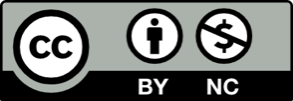 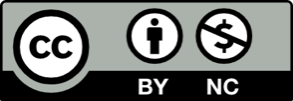 